(2000-2007-2012)La Asamblea de Radiocomunicaciones de la UIT,considerandoa)	que las funciones de la UIT en general, y las actividades de normalizaciones de la UIT en particular, son muy importantes para la expansión de la industria inalámbrica;b)	que las mejoras en curso de las especificaciones de las IMT han sido y seguirán siendo integradas;c)	que la implantación de los sistemas IMT está extendiéndose y que dichos sistemas están evolucionando de manera continua de acuerdo con las tendencias de los usuarios y de la tecnología;d)	que Manual de la UIT sobre la implantación de sistemas IMT-2000 fue elaborado los tres Sectores,observandoa)	la Resolución UIT-R 6 sobre coordinación y colaboración con el Sector de Normalización de las Telecomunicaciones;b)	la Resolución UIT-R 9 sobre la coordinación y colaboración con otras organizaciones internacionales y regionalesresuelve1	que la Comisión de Estudio de Radiocomunicaciones pertinente debe elaborar una «hoja de ruta» para las actividades del UIT-R relativas a las IMT a fin de asegurar que los trabajos progresan de manera eficaz con las organizaciones externas a la UIT;2	que continúe la coordinación eficaz actualmente entre el UIT-T y el UIT-R sobre las IMT;3	que la labor desarrollada por el Sector de Radiocomunicaciones en relación con las IMT debe comunicarse al Director de la BDT,invitaal Sector de Normalización de las Telecomunicaciones a elaborar una «hoja de ruta» complementaria para todas las actividades sobre las IMT y a coordinarla con el UIT-R a fin de asegurar un total paralelismo y armonización en los programas de trabajo tanto del UIT-T como del UIT-R,encarga al Director de la Oficina de Radiocomunicaciones1	que señale esta Resolución a la atención del Grupo Asesor de Normalización de las Telecomunicaciones y de la Asamblea Mundial de Normalización de las Telecomunicaciones para su examen y la adopción de las medidas correspondientes;2	que informe a la próxima Asamblea de Radiocomunicaciones acerca de los resultados de la puesta en práctica de esta Resolución.______________Asamblea de Radiocomunicaciones (AR-15) 
Ginebra, 26-30 de octubre de 2015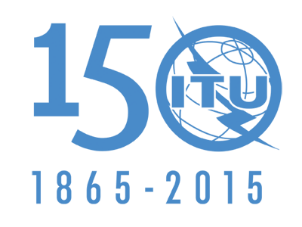 UNIÓN INTERNACIONAL DE TELECOMUNICACIONESOrigen: Documento 5/209Anexo 1 al
Documento 5/1004-SOrigen: Documento 5/20927 de agosto de 2015Origen: Documento 5/209Comisión de Estudio 5 de Radiocomunicacionesproyecto de revisión de la RESOLUCIÓN UIT-R 50-2Funciones del Sector de Radiocomunicaciones
con respecto al desarrollo de las IMT